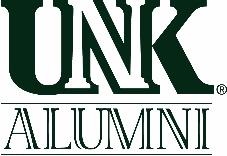 UNK Alumni Association Distinguished Alumni Awards Nomination The Distinguished Alumni Awards are the highest award that may be bestowed on alumni by the University of Nebraska at Kearney Alumni Association (UNKAA). The goal of the annual awards is to recognize the outstanding achievement of graduates and, thereby make public the accomplishments as a reflection of the University. Distinguished Alumni AwardThe number of awards given in any one year will be no more than five.Selection should be based on the following:Professional achievement - The individual has achieved a level of distinction which would merit comparable recognition in his or her profession or area of excellence. The individual has achieved distinction either in their professional fields or through their involvement in civic, cultural, or charitable activities. At least one Nebraskan must receive the award.No active staff or faculty member is eligible to receive the award.Distinguished Young Alumni Award The number of awards given in any one year is one. Selection should be based on the following:Professional achievement - The individual has achieved a level of distinction which would merit comparable recognition in his or her profession or area of excellence. The individual has achieved distinction either in their professional fields or through their involvement in civic, cultural, or charitable activities. The young alumni award recognizes an individual who is within 15 years of his or her graduation date, but a minimum of two years out of college.  No active staff or faculty member is eligible to receive the award.International Distinguished Alumni AwardThe number of awards given in any one year is one, awarded every other year. Next award will be given in 2020. Selection should be based on the following:Professional achievement - The individual has achieved a level of distinction which would merit comparable recognition in his or her profession or area of excellence. The individual has achieved distinction either in their professional fields or through their involvement in civic, cultural, or charitable activities. The international alumni award recognizes an individual who was a student in the international education program.No active staff or faculty member is eligible to receive the award.Jim Rundstrom Distinguished Service AwardThe number of awards given in any one year is one.Selection should be based on the following:Service to the UNK Alumni Association and/or the University of Nebraska at Kearney. The individual has a significant history of giving time and energies in support of UNK alumni activities and projects, and/or UNK. The individual could also have had a significant impact on the history of the university.Please indicate which award you feel is most appropriate for your nominee:   Distinguished Alumni Award   Distinguished Young Alumni Award   Jim Rundstrom Distinguished Service AwardNominee Name:Address: (if you do not know the address, please provide the city and state where the person lives)City, State, Zip, Country:Email address:Graduation year(s) (approximate):Occupation, position and/or employer:Briefly describe nominee’s achievements, contributions, and activities that you think qualify him/her for the award.What significant and/or extraordinary accomplishments has the nominee made since graduation from UNK?What specific contributions has the nominee made in the area of his/her career—record of service or employment (indicate years, location and specific assignments or exemplary work)?What specific contributions has the nominee made in the area of service and/or volunteer efforts—membership in organizations (professional, civic, etc., please indicate offices held)?In what ways has the nominee brought honor to himself/herself and to UNK (i.e. service to the university, community and involvement with the alumni association)?  Please include any honors, awards, and achievements.Please include bio information or a resume, if possible.Nomination submitted byName:Address:City, State, Zip, Country:Email address:Phone number:Class year:Relationship to nominee:Please submit the nomination form no later than April 1, 2019 to tricia.danburg@unkalumni.org or UNK Alumni Association, PO Box 2678, Kearney, NE 68848. (NOTE: The awards committee will ultimately select the recipient for each award.)